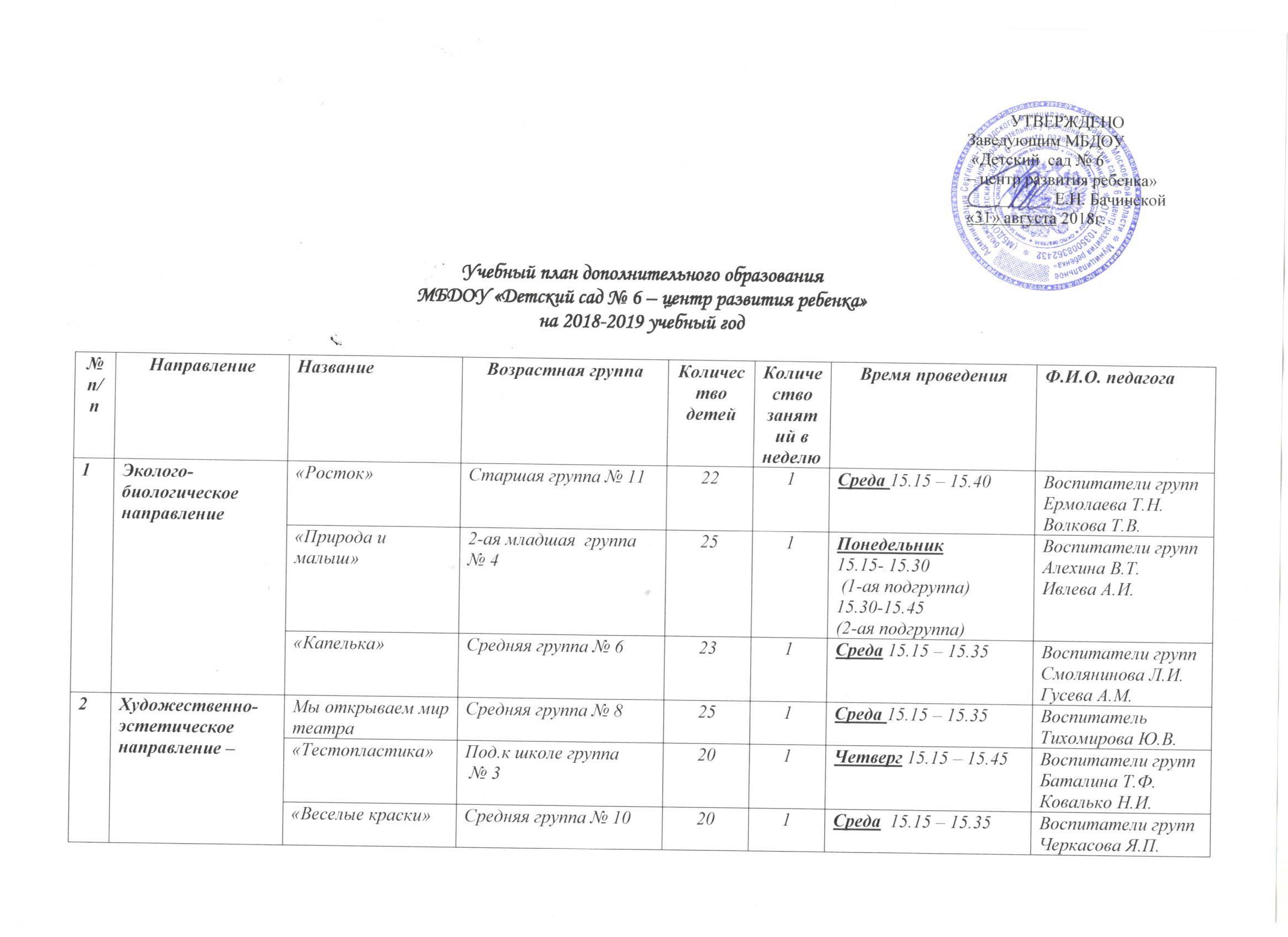 3Интеллектуально -развивающеенаправлениеМультстудияСтаршая группа № 7201Вторник 15.15 – 15.40Воспитатель Айсулова Н.В.3Интеллектуально -развивающеенаправление«НАУРАША» (цифровая лаборатория)Под.к школе группа № 2141Четверг 15.15 – 15.45Воспитатель Губачева М.Н.3Интеллектуально -развивающеенаправление«Леготека»2-ая младшая  группа № 9251Среда15.15- 15.30 (1-ая подгруппа)15.30-15.45 (2-ая подгруппа)ВлспитателиСур М.В.Кузьмина О.Н.4Социально-личностное направление«Мы - разные, мы - вместе»Старшая группа № 11201Среда  15.15 – 15.40ВоспитательСаетгалиева Л.В.В группах (вторая младшая – подготовительная к школе ) – проводятся «Социокультурные истоки» (4 неделя  месяца)В группах (вторая младшая – подготовительная к школе ) – проводятся «Социокультурные истоки» (4 неделя  месяца)В группах (вторая младшая – подготовительная к школе ) – проводятся «Социокультурные истоки» (4 неделя  месяца)В группах (вторая младшая – подготовительная к школе ) – проводятся «Социокультурные истоки» (4 неделя  месяца)В группах (вторая младшая – подготовительная к школе ) – проводятся «Социокультурные истоки» (4 неделя  месяца)В группах (вторая младшая – подготовительная к школе ) – проводятся «Социокультурные истоки» (4 неделя  месяца)В группах (вторая младшая – подготовительная к школе ) – проводятся «Социокультурные истоки» (4 неделя  месяца)В группах (вторая младшая – подготовительная к школе ) – проводятся «Социокультурные истоки» (4 неделя  месяца)